Министерство торговли и услуг Республики БашкортостанПАМЯТКА ПОТРЕБИТЕЛЮ АВТОКРЕДИТ. ЧТО СЛЕДУЕТ ЗНАТЬ ПОТРЕБИТЕЛЮ-ЗАЕМЩИКУ?Приобрести новый автомобиль с выплатой его полной стоимости может не каждый. Как правило, такая покупка оформляется на заемные средства (автокредит). Попробуем разобраться в особенностях этого вида кредита.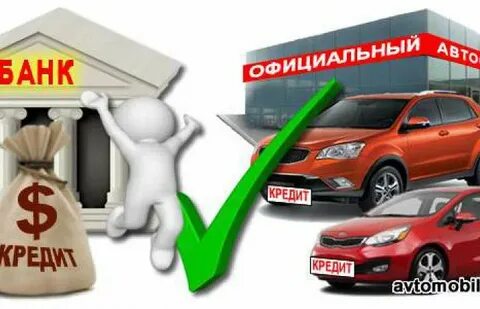                   ЧТО ТАКОЕ АВТОКРЕДИТ?Автокредит - разновидность потребительского кредита для приобретения автотранспортных средств. Банк предоставляет потребителю в долг  требуемую денежную сумму на условиях, предусмотренных договором. При этом машина является залоговым имуществом.Приобрести в кредит можно как новый автомобиль, так и авто с пробегом. Кредитные средства, как правило, не выдаются на руки, а направляются непосредственно на счет автосалона-продавца.              ОСОБЕННОСТИ АВТОКРЕДИТАПокупая автомобиля в кредит, потребитель заключает несколько договоров:1. Договор купли продажи автотранспортного средства (заключается с продавцом)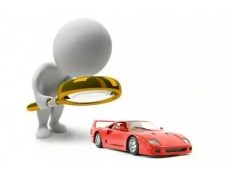 СЛЕДУЕТ ЗНАТЬ!Общая цена автомашины может отличаться от цены, которую озвучивают по телефону или указывают в рекламе.2. Кредитный договор (заключается с банком) СЛЕДУЕТ ЗНАТЬ!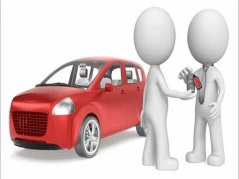 Целевой кредит подразумевает, что деньги выдают на покупку конкретного товара, например, только на новый автомобиль или выпущенный в России, или на определенную модель. Если выбрать автомобиль, который не отвечает условиям программы, кредитная организация может не одобрить кредит или предложить иные условия.Банки, как правило, включают страховку в стоимость кредита. В этом случае кредит обойдется дороже — на цену полиса будут начисляться проценты. 3. Договор залога автомобиля (заключается с банком)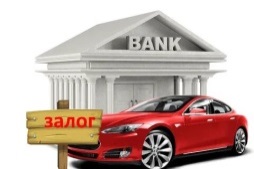 СЛЕДУЕТ ЗНАТЬ!Пока кредит не будет полностью погашен, автомобиль останется в залоге у банка. Продать или обменять машину без согласия банка невозможно.Если не платить по кредиту или систематически задерживать платежи, то банк имеет право забрать автомобиль и продать его в целях погашения долга по кредитному договору.4. Договор страхования (заключается со страховой организацией)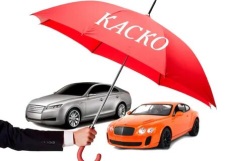 СЛЕДУЕТ ЗНАТЬ!Получение кредита не поставлено в зависимость от заключения дополнительного договора, в том числе и договора страхования при автокредите (например, страхование КАСКО, личное страхование и др.). При оформлении полиса «Каско», предусматривающий страхование по рискам «угон» и «ущерб», выгодоприобретателем будет банк-кредитор. В случае наступления страхового случая страховая выплата поступит банку в счет погашения кредита.Потребитель, заключивший договор страхования, вправе расторгнуть его:- в течение 14 календарных дней со дня его заключения («период охлаждения»).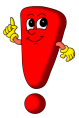 ВАЖНО!  В этот период не должны произойти события, имеющие признаки страхового случая.- по истечении 14 календарных дней, при условии взимания страховой организацией (страхователем) фактически понесенных расходов по договору страхования.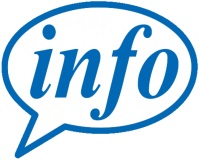                           СОВЕТЫ ПОТРЕБИТЕЛЮ - ЗАЕМЩИКУ Реально оценивать свои потребности в получение кредита и возможности по его своевременному погашению. Расторгнуть подписанный договор гораздо сложнее, чем его заключить.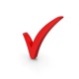 Внимательно изучать документы: кредитный договор, договор залога автомобиля, договор купли-продажи автомобиля, договор страхования и др. Условия, подписываемых договоров должны быть понятны.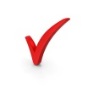 Заключая договор купли-продажи автомобиля, обратить внимание на общую цену автомобиля с учетом дополнительного оборудования (сигнализация, наличие магнитолы, неоновой подсветки и т.д.) и оказанных услуг (антикоррозийная защита и т.д.). 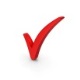 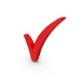 При невозможности исполнять обязательства по кредиту по уважительной причине необходимо незамедлительно обратиться в банк в письменном виде с приложением обосновывающих документов.В случае угона или повреждения автомобиля не прекращать выплачивать кредит банку.В случае возврата автомобиля с существенными недостатками, потребитель вправе требовать от автосалона возмещения убытков, возникших в результате продажи некачественного авто, в том числе и уплаченных процентов и иных платежей по автокредиту. При необходимости личного приема или для составления проекта досудебной претензии потребители могут обратиться в Минторг РБ по адресу:  450008, г. Уфа, ул. Цюрупы, 13, кабинет 703с 9.00 до 18.00 часов по будням,перерыв с 13.00 до 14.00 часовТелефон «горячей линии» 8 (347) 218 09 78Уфа-2022